        OBECNÍ ÚŘAD KARLOVICE    
               Karlovice 47, 763 02 Zlín 4
               IČO: 46276076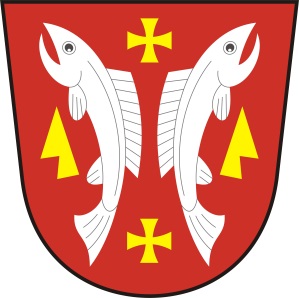 VOLBY prezidenta České republiky dne 13. a 14. ledna, případné 2. kolo ve dnech 27. a 28. ledna 2023Podle zákona č. 275/2012 Sb., o volbě prezidenta republiky a o změně některých zákonů (zákon o volbě prezidenta republiky), ve znění pozdějších předpisů (dále jen „zákon“), a vyhlášky č. 294/2012 Sb., o provedení některých ustanovení zákona o volbě prezidenta republiky, ve znění pozdějších předpisů (dále jen „vyhláška“) oznamuji, že okrsková volební komise bude šestičlenná. Karlovice, 14. 11. 2022Lubomír Řehůřek
starosta